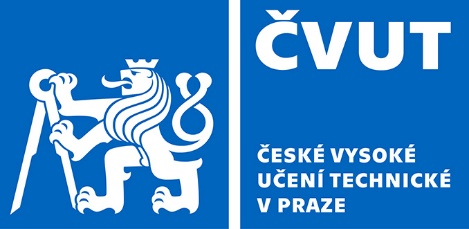 SPRÁVA ÚČELOVÝCH ZAŘÍZENÍVaníčkova 315/7160 17 Praha 6 Smlouva o koupi užitkového vozidlač. smlouvy 9119000072(dále jen “smlouva”)České vysoké učení technické v PrazeSe sídlem Jugoslávských partyzánů 1580/3, 160 00 Praha 6
IČO: 68407700
DIČ: CZ68407700Organizační součást: Správa účelových zařízení ČVUT v PrazeAdresa: Vaníčkova 315/7, 160 17 Praha 6
Bankovní spojení: xxxxxxxxxxxZastoupená:  xxxxxxxxxxxxxx, ředitelem SÚZOprávněná osoba ve věcech technických: xxxxxxxxx, vedoucí odboru servisních služeb, tel. xxxxxxxx(dále jen „kupující“)NH Car, s.r.o.zapsaná v obchodním rejstříku u Městského soudu v Praze, oddíl C vložka 50929se sídlem:		Chodecká 2341/2, Břevnov, 169 00 Praha 6IČ:			25114719DIČ:			CZ699003841Bankovní spojení:	xxxxxxxxxxxxčíslo účtu:		xxxxxxxxxxxxzastoupená:	xxxxxxxxxxxx, jednatelékontaktní osoba:	xxxxxxxxxxxxmob.:			xxxxxxxxxxxx		e-mail:			xxxxxxxxxxxx(dále jen "prodávající")oba společně dále jen „smluvní strany“,uzavírají níže uvedeného dne, měsíce a roku tuto kupní smlouvu o prodeji osobního automobilu podle § 2079 a násl. zákona č. 89/2012 Sb., občanský zákoník:Článek I.Předmět smlouvy(1) Předmětem této smlouvy je úprava práv a povinností smluvních stran souvisejících s koupí nového užitkového vozidla ze sériové produkce výrobce, jehož specifikace je uvedena v Příloze č. 1 k této Kupní smlouvě (dále jen „ předmětný automobil“). Prodávající se zavazuje, že kupujícímu odevzdá předmětný automobil včetně pohonných hmot na dojetí 50km, a umožní mu nabýt vlastnické právo k němu, a kupující se zavazuje, že předmětný automobil převezme a zaplatí prodávajícímu kupní cenu, to vše za podmínek uvedených v této Kupní smlouvě.(2) Prodávající prohlašuje, že předmětný automobil splňuje podmínky stanovené zákonem 
č. 56/2001 Sb., o podmínkách provozu vozidel na pozemních komunikacích, ve znění pozdějších předpisů, a ustanovení vyhlášky Ministerstva dopravy ČR č. 341/2002 Sb., o schvalování technické způsobilosti a o technických podmínkách provozu vozidel na pozemních komunikacích, ve znění pozdějších předpisů.Článek II.Základní povinnosti prodávajícího (1) Na předmětný automobil poskytne prodávající kupujícímu záruku za jakost v délce 60 měsíců nebo do ujetí 100 tis. kilometrů - dle toho, která z těchto skutečností nastane dříve, a dále záruku v délce 60 měsíců na bezplatné opravy poškození způsobených vadami laku a taktéž záruku v délce 60 měsíců na bezplatné opravy prorezavění karoserie. Rozsah všech záruk uvedených v tomto odstavci je uveden v návodu k obsluze předmětného automobilu, přičemž v případě rozporu mezi touto Kupní smlouvou a návodem k obsluze automobilu má přednost tato Kupní smlouva.Záruční doba na předmětný automobil začíná běžet dnem jeho převzetí kupujícím.Nad rámec zákona, který definuje povinnost výrobce vozidla zajistit dodávky originálních náhradních dílů po dobu minimálně 60 měsíců od ukončení sériové výroby vozidla.(2) Prodávající se zaručuje, aby pro koupi předmětného automobilu byla k dispozici provozovna na autorizovaný záruční i pozáruční servis na území Hlavního města Prahy.(3) Prodávající zajistí pro předmětné vozidlo SPZ a přihlášení na dopravním inspektorátu.Článek III.Průvodní dokladySpolu předmětným automobilem předá prodávající kupujícímu:návod k obsluze a údržbě automobilu,2 ks klíčů k automobilu,technický průkaz automobilu s řádným vypsáním a potvrzením nezbytných údajů,servisní knížka.Článek IV.Kupní cena automobilu(1) Kupní cena předmětného automobilu zahrnující veškeré součásti, příslušenství a výbavu dle specifikace v příloze č. 1 včetně povinné výbavy je smluvními stranami ujednána v Příloze č. 1. a činí 588.686,- Kč včetně DPH, z toho DPH 21 (%) činí 102.168,- Kč a kupní cena bez DPH činí 486 515,- Kč.    (2) Kupní cena předmětného automobilu je nejvýše přípustná, kterou není možné překročit. Kupní cena obsahuje veškeré náklady prodávajícího související s plněním  prodávajícího podle této smlouvy. Cena obsahuje předpokládaný vývoj cen v oboru až do zániku závazků z této smlouvy. Cena obsahuje i předpokládaný vývoj kurzů české koruny k zahraničním měnám až do zániku závazků z této smlouvy.(3) Kupní cenu lze měnit pouze v případě, že dojde v průběhu realizace předmětu veřejné zakázky ke změnám daňových předpisů upravujících výši DPH. O tomto jsou v tomto případě smluvní strany povinny uzavřít dodatek k této Kupní smlouvě.Článek V.Platební podmínky(1) Kupující se zavazuje zaplatit prodávajícímu kupní cenu předmětného automobilu po převzetí automobilu na základě daňového dokladu (faktury) s náležitostmi dle zákona 
č. 235/2004 Sb., o dani z přidané hodnoty, ve znění pozdějších předpisů, vystaveného prodávajícím a doručeného kupujícímu po převzetí předmětného automobilu, faktura musí rovněž obsahovat registrační číslo Smlouvy objednatele. Pokud faktura nebude mít uvedené náležitosti, je kupující oprávněn ji ve lhůtě splatnosti vrátit prodávajícímu k doplnění (opravě), přičemž po vystavení opravené faktury běží lhůta splatnosti dle odstavce (2) tohoto článku znovu(2) Kupující zaplatí prodávajícímu kupní cenu předmětného automobilu bezhotovostně převodem na bankovní účet ve lhůtě 30 dní ode dne doručení příslušného daňového dokladu kupujícímu. Dnem zaplacení se rozumí den podání bankovního příkazu k úhradě fakturované částky.Článek VI.Dodací podmínky(1) Prodávající předá předmětný automobil kupujícímu a kupující převezme předmětný automobil od prodávajícího v den a v místě předání a převzetí automobilu na území hl. m. Prahy.(2) Termín plnění: do 2 měsíců od podpisu smlouvy.(3) Místo plnění:    NH Car, s.r.o., autosalon Fiat, Chodecká 2341/2, Břevnov, 169 00 Praha 6(4) Místo převzetí: Vaníčkova 315/7, Praha 6 Břevnov(5) Prodávající je povinen písemně oznámit kupujícímu nejpozději 3 dny předem, kdy bude předmětný automobil připraven k převzetí. Kupující je pak povinen v prodávajícím uvedeném termínu dostavit se k přejímce.(6) Prodávající je povinen připravit a doložit u přejímacího řízení obvyklou příslušnou dokumentaci odpovídající předmětu koupě (viz. čl. III. této Kupní smlouvy). Bez těchto dokladů nelze považovat předmětný automobil za schopný přejímky.Článek VII.Smluvní pokuty, úroky z prodlení(1) V případě prodlení kupujícího se zaplacením kupní ceny podle kupní smlouvy zaplatí kupující prodávajícímu úrok z prodlení ve výši  stanovené nařízením vlády č. 351/2013 Sb., ve znění pozdějších předpisů.(2) Pokud bude prodávající v prodlení s předáním automobilu, je povinen zaplatit kupujícímu smluvní pokutu ve výši 0,05 % z kupní ceny předmětného automobilu včetně DPH za každý kalendářní den prodlení s předáním. Smluvní pokuta je splatná do 14 dnů od doby, kdy bude písemná výzva k jejímu zaplacení doručena prodávajícímu. Nárokováním, resp. úhradou této smluvní pokuty není dotčeno právo kupujícího na náhradu škody. (3) V případě porušení povinnosti kupujícího převzít předmětný automobil řádně a včas podle Kupní smlouvy, zaplatí kupující prodávajícímu smluvní pokutu ve výši 0,05% z kupní ceny automobilu včetně DPH, který nebyl převzat řádně a včas, za každý kalendářní den prodlení s převzetím. Kupující je i po zaplacení smluvní pokuty povinen plnit porušenou povinnost. Prodávající je oprávněn požadovat na kupujícím náhradu případné škody převyšující smluvní pokutu.Článek VIII.Přechod vlastnického práva k automobilu a přechod nebezpečí škody na automobilu(1) Vlastnické právo k předmětnému automobilu a nebezpečí škody na automobilu přejdou z prodávajícího na kupujícího převzetím předmětného automobilu kupujícím.Článek IX.Změna Kupní smlouvy(1) Tuto smlouvu lze měnit, doplňovat nebo rušit pouze písemnou formou; to platí i pro vzdání se požadavku písemné formy.(2) Nastanou-li u některé ze stran skutečnosti bránící řádnému plnění Kupní smlouvy, je povinna to ihned bez zbytečného odkladu oznámit druhé straně a vyvolat jednání osob oprávněných k podpisu Kupní smlouvy.(3) Kupující je oprávněn bez souhlasu prodávajícího převést svoje práva a povinnosti z Kupní smlouvy vyplývající na třetí stranu, je však povinen zaručit prodávajícímu plnění strany kupující. Prodávající je oprávněn převést svoje práva a povinnosti z Kupní smlouvy vyplývající na třetí stranu pouze s předchozím písemným souhlasem kupujícího.Článek X.Odstoupení od Kupní smlouvy(1) Kupující může odstoupit od Kupní smlouvy v případě podstatného porušení smlouvy prodávajícím. Za podstatné porušení smlouvy se považuje zejména:zpoždění předání předmětného automobilu delší než 14 kalendářních dnů, nebododání předmětu Kupní smlouvy v provedení, které je v rozporu s ustanovením Kupní smlouvy a/nebo jiných závazných dokumentů či předpisů.(2) Jestliže kupující hodlá odstoupit od Kupní smlouvy podle předchozího odstavce této Kupní smlouvy, potom to sdělí prodávajícímu v písemné formě doporučeným dopisem. Toto sdělení (výzva) musí označovat okolnost, pro níž má kupující v úmyslu odstoupit od Kupní smlouvy. Sdělení o odstoupení od Kupní smlouvy musí dále obsahovat prohlášení, že kupující odstoupí od Kupní smlouvy, jestliže prodávající tuto okolnost neodstraní v přiměřené lhůtě, která bude ve sdělení (výzvě) také uvedena. (3) Kupující je oprávněn odstoupit od Kupní smlouvy i v případě, že prodávající vstoupí do likvidace nebo na jeho majetek bude prohlášen konkurs či návrh na konkurs bude zamítnut pro nedostatek majetku. (4) V případě, že prodlení kupujícího s placením kupní ceny trvá déle než dva měsíce, může prodávající od Kupní smlouvy odstoupit s tím, že kupujícímu zašle písemné vyrozumění o odstoupení od Kupní smlouvy. Po odstoupení od Kupní smlouvy je kupující povinen vrátit prodávajícímu automobil, jehož kupní cenu nezaplatil. Současně kupující prodávajícímu zaplatí rozdíl mezi kupní cenou automobilu a cenou automobilu po jejich opotřebení ke dni jejich vrácení prodávajícímu (dále jen „cenový rozdíl“). Cenový rozdíl musí být doložen znaleckým ohodnocením vypracovaným na náklady kupujícího. Po vrácení automobilu a zaplacení cenového rozdílu kupujícím vrátí prodávající kupujícímu případnou zaplacenou část kupní ceny.(5) V  případě odstoupení prodávajícího od Kupní smlouvy je toto účinné doručením písemného oznámení kupujícímu.Článek XI.Doručování(1) Veškerá oznámení týkající se Kupní smlouvy, dokumentů s Kupní smlouvou souvisejících apod., budou zasílána druhé smluvní straně na adresu uvedenou v části smluvních stran této Kupní smlouvy.(2) Smluvní strany jsou povinny zajistit příjem poštovních zásilek doručovaných na uvedené adresy. Za doručení zásilky se podle Kupní smlouvy budou považovat také případy, kdy pošta zásilku vrátí, neboť se adresát nezdržoval na uvedené adrese nebo odmítl zásilku z jakéhokoliv důvodu převzít. Dnem doručení bude v takovém případě oznámení pošty odesílateli o neúspěšném doručení zásilky.(3) V případě změny doručovací adresy v průběhu realizace předmětu Kupní smlouvy je dotčená smluvní strana povinna toto písemně oznámit druhé smluvní straně. Článek XII.Závěrečná ustanovení(1) Tato Kupní smlouva, jakož i otázky touto smlouvou výslovně neupravené, se řídí zákonem č. 89/2012 Sb., občanský zákoník, v platném znění, přičemž platí, že:že obchodní zvyklost nemá přednost před ustanovením zákona, jež nemá donucující účinky; se vylučuje přijetí této smlouvy s jakoukoliv odchylkou, byť by to byla odchylka, která podstatně nemění původní podmínky. (2) Tato Kupní smlouva se sepisuje v českém jazyce ve třech vyhotoveních, z nichž dvě obdrží kupující a jedno obdrží prodávající. (3) Prodávající souhlasí s uveřejněním celého obsahu této smlouvy a všech jejích dodatků, jakož i všech podkladů, údajů a informací, k jejichž uveřejnění vyplývá nebo v budoucnu vyplyne pro kupujícího povinnost dle právních předpisů, zejména dle zákona č. 106/1999 Sb., o svobodném přístupu k informacím, ve znění pozdějších předpisů. Prodávající je dále srozuměn s tím, že kupující je povinen dle § 219 odst. 1 ZZVZ zveřejnit smlouvu na svém profilu, včetně všech jejích změn a dodatků. Dále je prodávající srozuměn s tím, že dle § 219 odst. 3 ZZVZ je kupující povinen uveřejnit na profilu výši skutečně uhrazené ceny za plnění veřejné zakázky. Prodávající je dále srozuměn s tím, že kupující je současně povinen zveřejnit obraz smlouvy a jejích případných změn (dodatků) a dalších dokumentů od této smlouvy odvozených vč. metadat požadovaných k uveřejnění dle zákona č. 340/2015 Sb., o registru smluv. Zveřejnění smlouvy a metadat zajistí kupující.Nedílnou součástí této smlouvy je Příloha č. 1 – Technická specifikace předmětného automobilu Příloha č. 2 – Cenová nabídka předmětného vozu V Praze dne: 17. 4. 2019	V Praze dne: 15. 4. 2019                 kupující:		prodávající:xxxxxxxxxxxx                                                           jednatelé NH Car, s.r.o.xxxxxxxxxředitel SÚZ ČVUT  